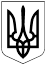 БЕРЕЗАНСЬКА МІСЬКА РАДАБРОВАРСЬКОГО РАЙОНУ КИЇВСЬКОЇ ОБЛАСТІВИКОНАВЧИЙ КОМІТЕТ РІШЕННЯВідповідно до статті 29 Закону України „Про місцеве самоврядування в Україні“, статті 13 Закону України „Про оренду державного та комунального майна“, пункту 78 Порядку передачі в оренду державного та комунального майна, затвердженого постановою Кабінету Міністрів України від 03.06.2020     № 483 „Деякі питання оренди державного та комунального майна“,  виконавчий комітет Березанської міської радиВИРІШИВ:Затвердити протокол електронного аукціону № LLE001-UA-20210903-44053 про передачу в оренду на аукціоні нерухомого майна комунальної власності Березанської міської ради – частина виробничого будинку (котельні), літера „Д“, загальна площа 30,0 кв.м, розташованого за адресою: Київська область, Броварський район, м. Березань, вул. Шевченків шлях, 133-А, що обліковується на балансі комунального підприємства „Березанькомунсервіс виконавчого комітету Березанської міської ради“, код ЄДРПОУ 38065771, (додається).Уповноважити Березанського міського голову Тимченка В.Г. або особу, яка виконує обов’язки міського голови, на підписання договору оренди комунального майна.  Контроль за виконанням рішення покласти на заступника міського голови з питань діяльності виконавчих органів  Рябоконя О.П.Міський голова                             (підпис)                        Володимир ТИМЧЕНКО07 жовтня 2021 рокум. Березань№ 174Про затвердження протоколу електронного аукціону